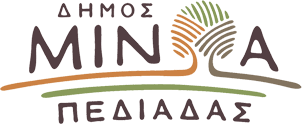 Αρκαλοχώρι, 10/ 05 /2022Προς: ΜΜΕΔΕΛΤΙΟ ΤΥΠΟΥ«Υπογράφηκε η σύμβαση για την κατασκευή νέου κλειστού γυμναστηρίου στο Καστέλλι: Από το Δήμαρχο Μ. Φραγκάκη»    «Έπεσαν» οι υπογραφές μεταξύ του Δημάρχου Μανώλη Φραγκάκη και του αναδόχου του έργου για την κατασκευή της α’ φάσης του νέου κλειστού γυμναστηρίου στο Καστέλλι του Δήμου Μινώα Πεδιάδας, παρουσία των Αντιδημάρχων Κώστα Αραβιάκη, Μιχάλη Σαμωνάκη και Μανώλη Ζουμπουλάκη.    Το κλειστό γυμναστήριο θα ανεγερθεί σε δημοτικό χώρο εμβαδού 7.414,94 τ.μ., έξω από τον οικισμό του Καστελλίου και στο πλαίσιο του έργου (α’ φάση) – το οποίο έχει χρονοδιάγραμμα 18 μήνες – προβλέπονται να γίνουν οι εξής εργασίες:εκσκαφή θεμελίωση  σκελετός από οπλισμένο σκυρόδεμα  τοιχοποιία από οπτοπλινθοδομή μεταλλική στέγη κτιρίου - μόνωσηυποδομή της Η/Μ εγκατάστασης.    Ο συνολικός προϋπολογισμός του έργου ανέρχεται στις 808.000,00€ με τη χρηματοδότηση  να προέρχεται από το πρόγραμμα «ΦΙΛΟΔΗΜΟΣ ΙΙ», σε συνέχεια της από 16/11/2020 Απόφασης ένταξης του έργου στο ανωτέρω πρόγραμμα.     «Με γνώμονα την χωρική αποκέντρωση δίνουμε έμφαση στη δημιουργία σύγχρονων αθλητικών εγκαταστάσεων για τους δημότες μας σε όλες τις δημοτικές ενότητες του Δήμου μας. Οι λειτουργικοί και ασφαλείς χώροι αθλητισμού, όπως το νέο κλειστό γυμναστήριο στο Καστέλλι, αποτελούν προτεραιότητα για τη Δημοτική Αρχή τόσο για την αναπτυξιακή πνοή που συνεπάγονται τα έργα αυτά για τον Δήμο μας όσο και για τα κίνητρα που θέλουμε να δώσουμε στους νέους ανθρώπους της περιοχής μας» δήλωσε σχετικά ο Δήμαρχος Μανώλης Φραγκάκης. 